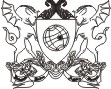 UNIVERSIDADE FEDERAL DE VIÇOSAUNIVERSIDADE FEDERAL DE VIÇOSAUNIVERSIDADE FEDERAL DE VIÇOSAUNIVERSIDADE FEDERAL DE VIÇOSAUNIVERSIDADE FEDERAL DE VIÇOSAUNIVERSIDADE FEDERAL DE VIÇOSAAUTORIZAÇÃO DE AUSÊNCIA(VIAGEM)AUTORIZAÇÃO DE AUSÊNCIA(VIAGEM)AUTORIZAÇÃO DE AUSÊNCIA(VIAGEM)NOME DO REQUERENTE:NOME DO REQUERENTE:NOME DO REQUERENTE:NOME DO REQUERENTE:NOME DO REQUERENTE:NOME DO REQUERENTE:NOME DO REQUERENTE:NOME DO REQUERENTE:NOME DO REQUERENTE:MATRÍCULA Nº:MATRÍCULA Nº:PERÍODO  DE AFASTAMENTO:_______/_______/_____________           A              _______/_______/_____________.PERÍODO  DE AFASTAMENTO:_______/_______/_____________           A              _______/_______/_____________.PERÍODO  DE AFASTAMENTO:_______/_______/_____________           A              _______/_______/_____________.PERÍODO  DE AFASTAMENTO:_______/_______/_____________           A              _______/_______/_____________.PERÍODO  DE AFASTAMENTO:_______/_______/_____________           A              _______/_______/_____________.PERÍODO  DE AFASTAMENTO:_______/_______/_____________           A              _______/_______/_____________.VIAGEM A:VIAGEM A:VIAGEM A:VIAGEM A:VIAGEM A:FINALIDADE DA VIAGEM:FINALIDADE DA VIAGEM:FINALIDADE DA VIAGEM:FINALIDADE DA VIAGEM:FINALIDADE DA VIAGEM:FINALIDADE DA VIAGEM:FINALIDADE DA VIAGEM:FINALIDADE DA VIAGEM:FINALIDADE DA VIAGEM:FINALIDADE DA VIAGEM:FINALIDADE DA VIAGEM:NOME DO SUBSTITUTO:NOME DO SUBSTITUTO:NOME DO SUBSTITUTO:NOME DO SUBSTITUTO:NOME DO SUBSTITUTO:NOME DO SUBSTITUTO:NOME DO SUBSTITUTO:NOME DO SUBSTITUTO:NOME DO SUBSTITUTO:MATRÍCULA Nº:MATRÍCULA Nº:FINANCIADOR DA VIAGEM:FINANCIADOR DA VIAGEM:FINANCIADOR DA VIAGEM:FINANCIADOR DA VIAGEM:FINANCIADOR DA VIAGEM:FINANCIADOR DA VIAGEM:FINANCIADOR DA VIAGEM:FINANCIADOR DA VIAGEM:FINANCIADOR DA VIAGEM:FINANCIADOR DA VIAGEM:FINANCIADOR DA VIAGEM:   _______/_______/_____________.   _______/_______/_____________.   _______/_______/_____________.   _______/_______/_____________.DE ACORDO:DE ACORDO:DE ACORDO:                                 _______/_______/____________.                                   _______/_______/____________.                                   _______/_______/____________.                                   _______/_______/____________.  REQUERENTEREQUERENTECHEFE IMEDIATOCHEFE IMEDIATOCHEFE IMEDIATOCHEFE IMEDIATOCHEFE IMEDIATOAUTORIZO:AUTORIZO:AUTORIZO:AUTORIZO:AUTORIZO:AUTORIZO:AUTORIZO: